Math 3	7.6 Exploring Periodic Data	Unit 7Example 1: Analyze the periodic function below. Identify the cycle in two different ways. What is the period of this function?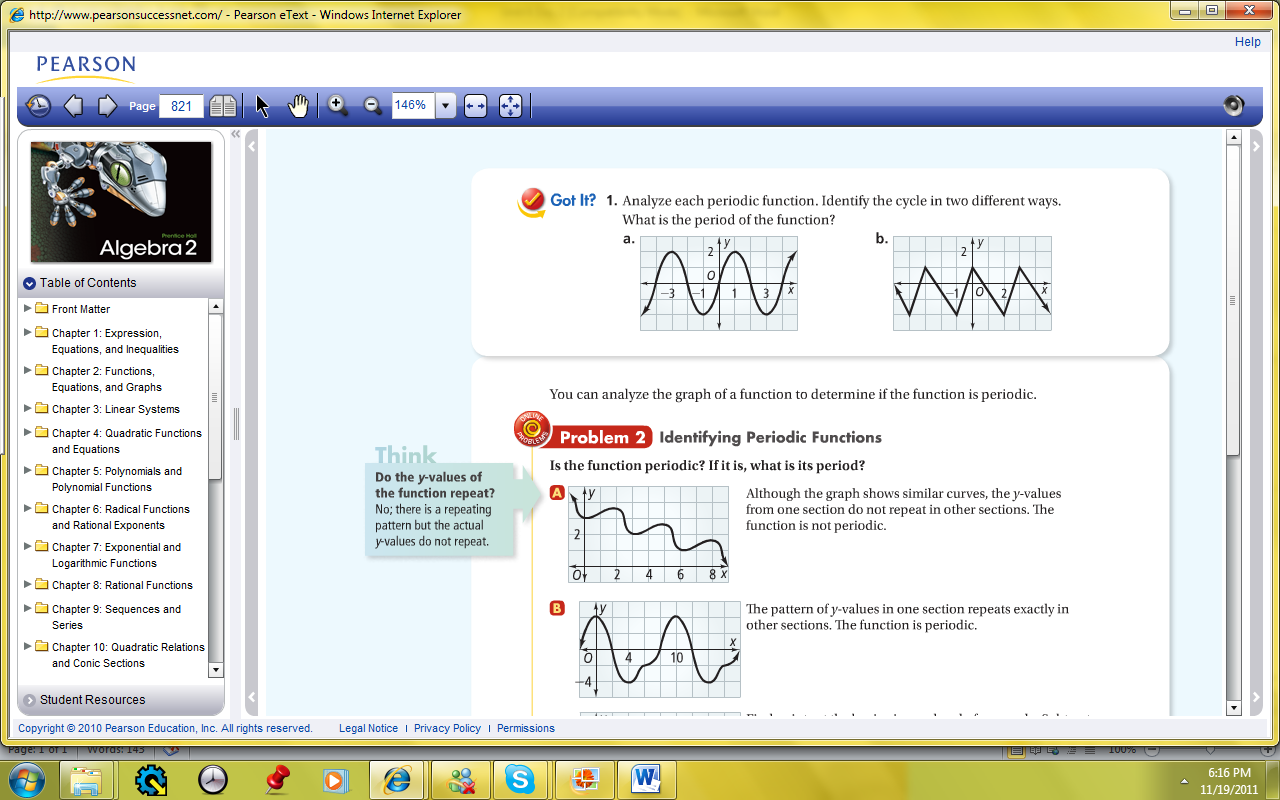 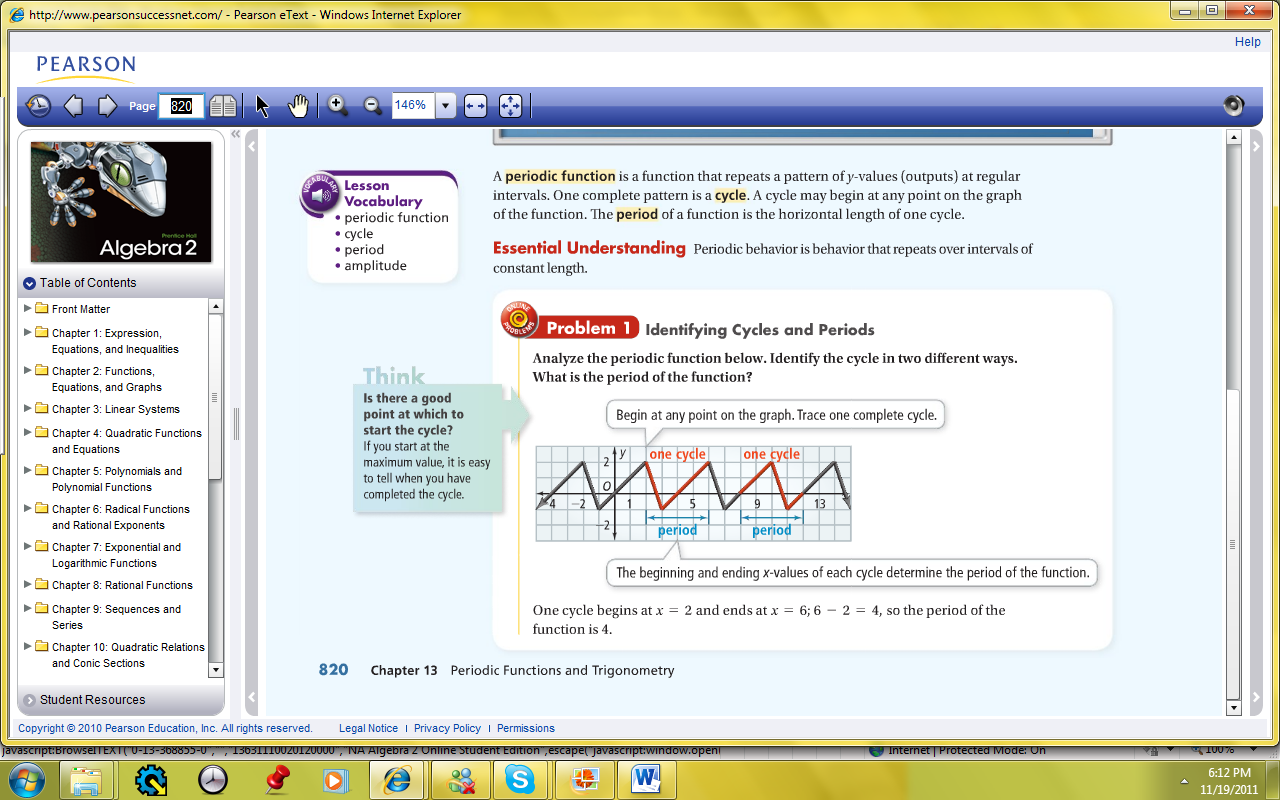 Identifying Periodic FunctionsTo determine if a function is periodic, analyze the functions graph to see if the y-values (or outputs) of the graph repeat.Example 2: Is the function periodic? If it is, what is its period?	You Try! Is the function periodic? If is it, what is its period?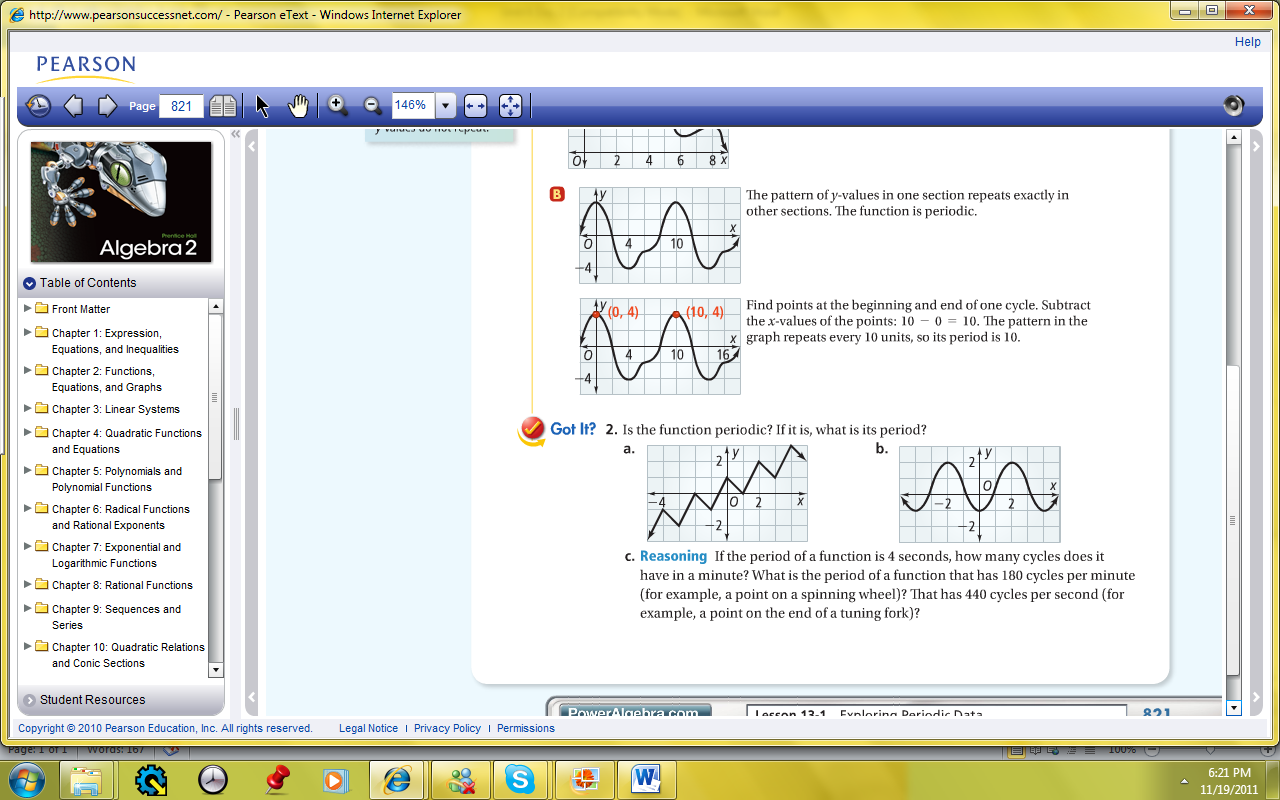 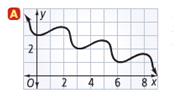 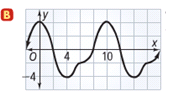 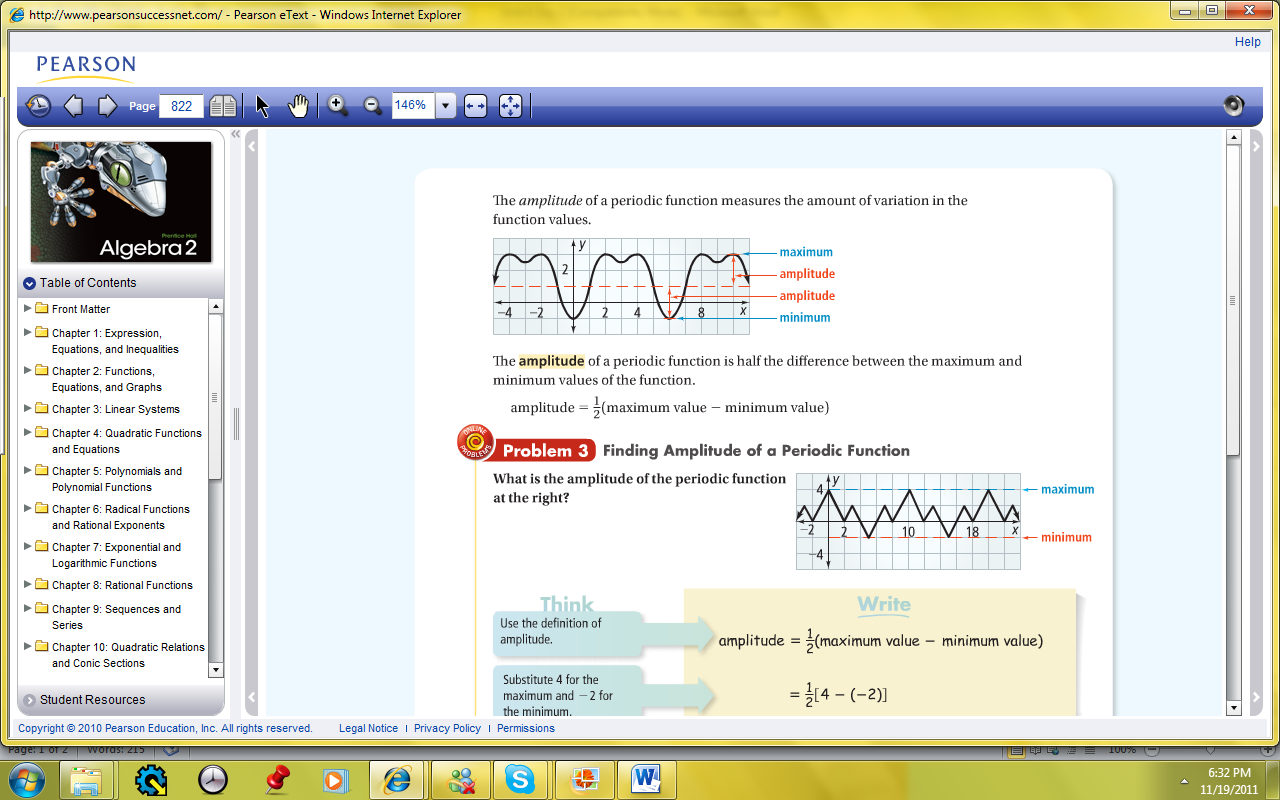 Example 3: What is the amplitude and midline of the periodic functions below?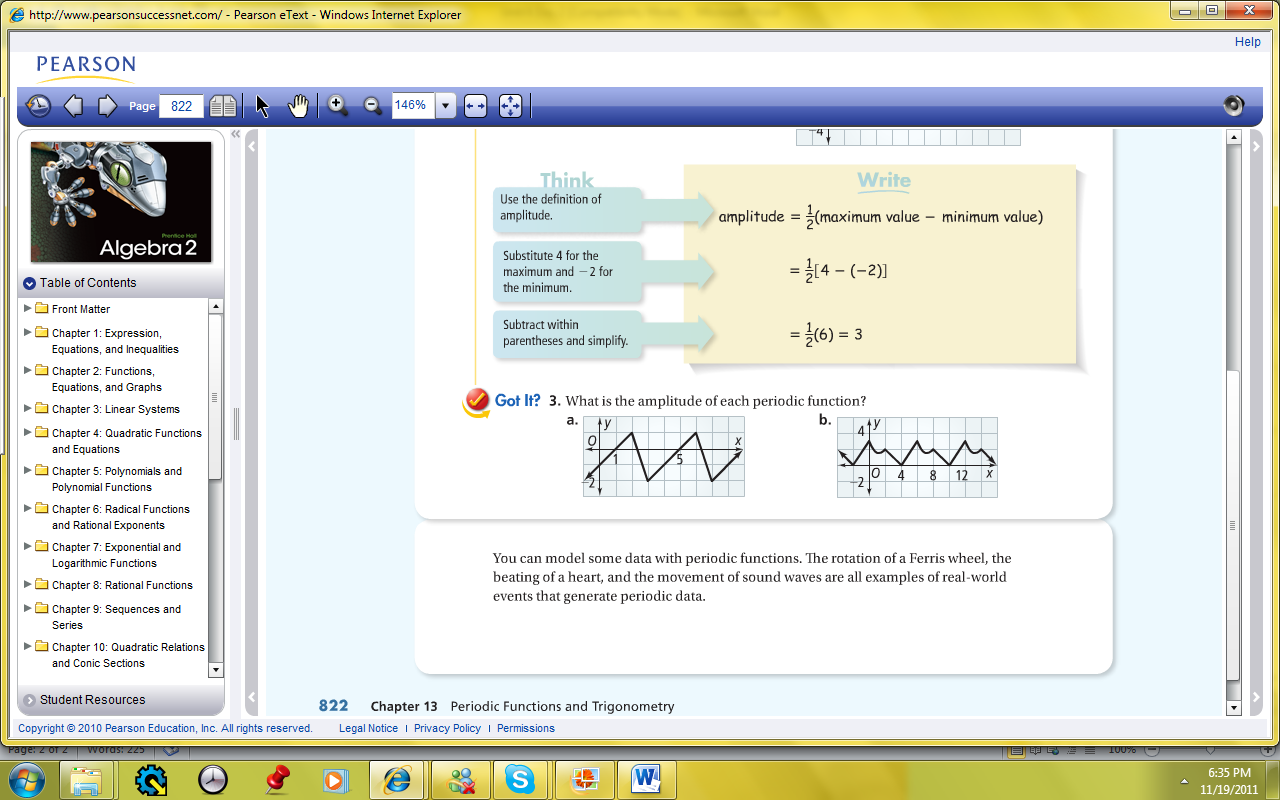 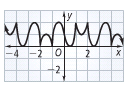 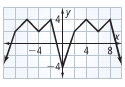 
Example 4:  Find the period of the sine curve. Then write an equation for the function. 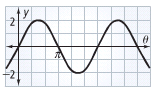 Period =		Amplitude = 			a = 			b = Equation: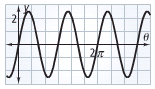 You Try!   Find the period of the sine curve. Then write an equation for the function. Period =		Amplitude = 			a = 			b = Equation:Example 5:  Find the period of the cosine curve. Then write an equation for the function. 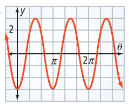 Period =		Amplitude = 			a = 			b = Equation:The Sine FunctionThe Cosine FunctionEquationGraph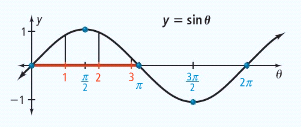 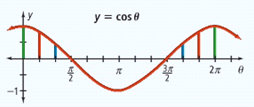 GraphKey Ideas______ is the amplitude of the function______ is the number of cycles in the interval from _____________b = ___________Period = ___________